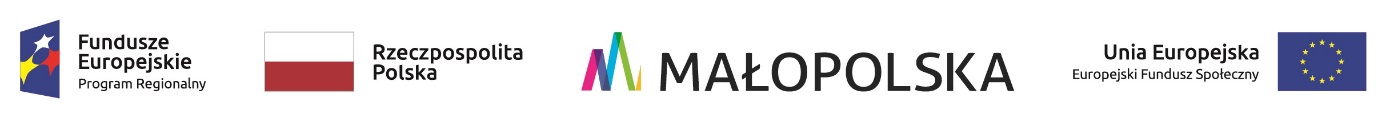 FA-4221-1/2020/2021/2                                                                                              Gorlice, 13.08.2021 r.Informacja z otwarcia ofert w postępowaniu o zamówienie publiczne prowadzonym w trybie  podstawowym zgodnie z art. 275 pkt 1 ustawy Prawo zamówień publicznych                                             na ORGANIZACJĘ WYPOCZYNKU LETNIEGO DLA DZIECI I RODZICÓW W ZAWIĄZKU                         Z REALIZACJĄ PRZEZ MIEJSKI OŚRODEK POMOCY SPOŁECZNEJ W GORLICACH PROJEKTU PN. „POZA HORYZONT” PLACÓWKA WSPARCIA DZIENNEGO DLA DZIECI                   I MŁODZIEŻY W GORLICACH WSPÓŁFINANSOWANEGO ZE ŚRODKÓW EUROPEJSKIEGO FUNDUSZU SPOŁECZNEGO W RAMACH REGIONALNEGO PROGRAMU OPERACYJNEGO WOJEWÓDZTWA MAŁOPOLSKIEGO NA LATA 2014-2020, OŚ PRIORYTETOWA 9. REGION SPÓJNY SPOŁECZNIE, DZIAŁANIE 9.2, PODDZIAŁANIE 9.2.1.Zgodnie z art. 222 ust. 5 ustawy z dnia 11 września 2019 roku Prawo zamówień publicznych (tj.: Dz.U. z 2019, poz. 2019 ze zm.) zamawiający przekazuje informacje z otwarcia ofert                                                 w przedmiotowym postępowaniu, które odbyło się w dniu 13.08.2021 r. za pomocą platformy zakupowej pod adresem: https://platformazakupowa.pl/transakcja/492617Do upływu terminu składania ofert została złożone 5 ofert:Oferta nr 1 Nazwa i adres Wykonawcy: Biuro Podróży Odyseusz S.C. Sławomir Piechowicz, Krzysztof Sonik 30-059 Kraków, ul. Reymonta 22Cena oferty brutto: 71 775,00 zł,Kryterium – dodatkowe atrakcje: a)	Wykonawca zapewni na terenie ośrodka wypoczynkowego basen o pojemności co najmniej 60 000 litrów do dyspozycji uczestników,b)	Wykonawca zorganizuje dla uczestników zabawę taneczną z muzyką na żywo w tym zabawy muzyczno - ruchowe prowadzone przez animatora.…………………………………………………………………Oferta nr 2 Nazwa i adres Wykonawcy: Usługi Turystyczne „GALANT” Barbara Wojtaszek, ul. Lutyków 7C70- 876 Szczecin Cena oferty brutto: 64 950,00 zł,Kryterium – dodatkowe atrakcje: Wykonawca nie zapewni na terenie ośrodka wypoczynkowego basenu o pojemności co najmniej 60 000 litrów do dyspozycji uczestników,Wykonawca zorganizuje dla uczestników zabawę taneczną z muzyką na żywo w tym zabawy muzyczno - ruchowe prowadzone przez animatora.…………………………………………………………………Oferta nr 3 Nazwa i adres Wykonawcy: Counrty Travel Małgorzata Firlejczyk, 34-322 Gilowice, ul. Za wodą 22 Cena oferty brutto: 58 050,00 zł,Kryterium – dodatkowe atrakcje: a)	Wykonawca nie zapewni na terenie ośrodka wypoczynkowego basenu o pojemności co najmniej 60 000 litrów do dyspozycji uczestników,b)	Wykonawca zorganizuje dla uczestników zabawę taneczną z muzyką na żywo w tym zabawy muzyczno - ruchowe prowadzone przez animatora.…………………………………………………………………Oferta nr 4 Nazwa i adres Wykonawcy: Biuro Podróży Selva Tour Marcin Wzorek 25-801 Kielce, ul. Krakowska 291Cena oferty brutto: 68 500,00 zł,Kryterium – dodatkowe atrakcje: a)	Wykonawca zapewni na terenie ośrodka wypoczynkowego basen o pojemności co najmniej 60 000 litrów do dyspozycji uczestników,b)	Wykonawca zorganizuje dla uczestników zabawę taneczną z muzyką na żywo w tym zabawy muzyczno - ruchowe prowadzone przez animatora.…………………………………………………………………Oferta nr 5 Nazwa i adres Wykonawcy: Biuro Usługowo-Turystyczne Atlantic 35-073 Rzeszów, Plac Wolności 12 Cena oferty brutto: 62 500,00 zł,Kryterium – dodatkowe atrakcje: a)	Wykonawca nie zapewni na terenie ośrodka wypoczynkowego basenu o pojemności co najmniej 60 000 litrów do dyspozycji uczestników,b)	Wykonawca zorganizuje dla uczestników zabawę taneczną z muzyką na żywo w tym zabawy muzyczno - ruchowe prowadzone przez animatora.......................................................                                                                                                                          (podpis kierownika zamawiającego)K/o:1. strona internetowa prowadzonego postępowania – platforma zakupowa2. a/a